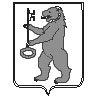 БАЛАХТОНСКИЙ СЕЛЬСКИЙ СОВЕТ ДЕПУТАТОВ	КОЗУЛЬСКОГО РАЙОНА	КРАСНОЯРСКОГО КРАЯРЕШЕНИЕ   09.04.2020                                с. Балахтон                                                  № 39-206рОб уточнении бюджета муниципального образования Балахтонский сельсовет на 2020 годи плановый период 2021-2022 годов	На основании статьи 96 пункта 2 статьи 232 Бюджетного кодекса Российской Федерации, пункта 14 статьи 48 Устава Балахтонского сельсовета Козульского района Красноярского края, в соответствии со статьей 31 Положения о бюджетном процессе в Балахтонском сельсовете, Балахтонский сельский Совет депутатов РЕШИЛ:1. Внести в решение Балахтонского сельского Совета депутатов от 19.12.2019 № 37-195р «О бюджете муниципального образования Балахтонский сельсовет на 2020 год и плановый период 2021-2022 годов» следующие изменения:1.1. В статье 1:- в подпункте  1.1. цифры «10 379 454,00» изменить на  «10 567 654,00»;- в подпункте  1.2. цифры «10 379 454,00» изменить на  «10 591 949,37»;- в подпункте 1.3. цифры «0,00» изменить на «24 295,37»;- в подпункте 1.4. цифры «0,00» изменить на «24 295,37».		1.2 Приложения 1,3,5,6,7,8,10 изложить в новой редакции согласно приложениям 1,3,5,6,7,8,10 к настоящему решению.	2. Настоящее решение подлежит опубликованию в местном периодическом издании «Балахтонские вести»3.  Настоящее решение вступает в силу в день, следующий за днем его официального опубликования.Председатель Совета                                                                          Е. А. ГардтГлава сельсовета                                                                                     В. А. Мецгер															ПРИЛОЖЕНИЕ 1к Решению Балахтонского сельского Совета депутатовот 09.04.2020 № 39-206рИсточники внутреннего финансирования дефицита бюджета сельсовета в 2020 году и плановом периоде 2021-2022 годовПРИЛОЖЕНИЕ 3к Решению Балахтонского сельского Совета депутатовот 09.04.2020 № 39-206рПеречень главных администраторов доходов бюджета Балахтонского сельсоветаПРИЛОЖЕНИЕ 5к решению Балахтонского сельского Совета депутатовот 09.04.2020 № 39-206рДоходы бюджета Балахтонского сельсовета на 2020 год и плановый период   2021-2022 годовПРИЛОЖЕНИЕ 6к Решению Балахтонского сельского Совета депутатовот 09.04.2020 № 39-206рРаспределение бюджетных ассигнований по разделам, подразделам бюджетной классификации расходов бюджетов Российской Федерации на 2020 год и плановый период 2021-2022 годыПРИЛОЖЕНИЕ 7к Решению Балахтонского сельского Совета депутатовот 09.04.2020 № 39-206рВедомственная структура росписи расходов бюджета Балахтонского сельсовета на 2020 год и плановый период 2021-2022 годыПРИЛОЖЕНИЕ 8к Решению Балахтонского сельского Совета депутатовот 09.04.2020 № 39-206рРаспределение бюджетных ассигнований по целевым статьям (муниципальным программам Балахтонского сельсовета и непрограммным направлениям деятельности), группам и подгруппам видов расходов, разделам, подразделамклассификации расходов бюджета на 2020 год и плановый период 2021-2022 годовПРИЛОЖЕНИЕ 10к Решению Балахтонского сельского Совета депутатовот 09.04.2020 № 39-206рРаспределение субвенций, иных межбюджетных трансфертов бюджету сельсовета на 2020 год и плановый период 2021-2022 годов№ строкиКодНаименование кода поступлений в бюджет, группы, подгруппы, статьи, подстатьи, элемента, подвида, аналитической группы вида источников финансирования дефицитов бюджетовСумма (рублей)Сумма (рублей)Сумма (рублей)№ строкиКодНаименование кода поступлений в бюджет, группы, подгруппы, статьи, подстатьи, элемента, подвида, аналитической группы вида источников финансирования дефицитов бюджетов2020 год2021 год2022 год123451005 0105 00 00 00 0000 000Изменение остатков средств на счетах по учету средств бюджета24 295,370,00,02005 01 05 02 01 10 0000 510Увеличение прочих остатков денежных средств бюджетов сельских поселений-10 567 654,00-8 638 370,0-8 573 352,03005 01 05 02 01 10 0000 610Уменьшение прочих остатков денежных средств бюджетов сельских поселений10 591 949,378 638 370,08 573 352,0ВсегоВсегоВсего0,00,00,0№ строкиКод главного администратораКод классификации доходов бюджетаКод классификации доходов бюджетаКод классификации доходов бюджетаКод классификации доходов бюджетаКод классификации доходов бюджетаКод классификации доходов бюджетаНаименование кода классификации доходов бюджета123333334005Администрация Балахтонского сельсоветаАдминистрация Балахтонского сельсоветаАдминистрация Балахтонского сельсоветаАдминистрация Балахтонского сельсоветаАдминистрация Балахтонского сельсоветаАдминистрация Балахтонского сельсоветаАдминистрация Балахтонского сельсовета100500511402053100000410Доходы от реализации иного имущества, находящегося в собственности сельских поселений (за исключением имущества муниципальных бюджетных и автономных учреждений, а также имущества муниципальных унитарных предприятий, в том числе казенных), в части реализации основных средств по указанному имуществуДоходы от реализации иного имущества, находящегося в собственности сельских поселений (за исключением имущества муниципальных бюджетных и автономных учреждений, а также имущества муниципальных унитарных предприятий, в том числе казенных), в части реализации основных средств по указанному имуществу200500511690050100000140Денежные взыскания (штрафы), установленные законами субъектов Российской Федерации за несоблюдение муниципальных правовых актов, зачисляемые в бюджеты поселенийДенежные взыскания (штрафы), установленные законами субъектов Российской Федерации за несоблюдение муниципальных правовых актов, зачисляемые в бюджеты поселений300500511701050100000180Невыясненные поступления, зачисляемые в бюджеты поселенийНевыясненные поступления, зачисляемые в бюджеты поселений400500511705050100000180Прочие неналоговые доходы бюджетов поселенийПрочие неналоговые доходы бюджетов поселений500500520215001100000150Дотации бюджетам сельских поселений на выравнивание бюджетной обеспеченности из бюджета субъекта Российской ФедерацииДотации бюджетам сельских поселений на выравнивание бюджетной обеспеченности из бюджета субъекта Российской Федерации600500520216001100000150Дотации бюджетам сельских поселений на выравнивание бюджетной обеспеченности их бюджетов муниципальных районовДотации бюджетам сельских поселений на выравнивание бюджетной обеспеченности их бюджетов муниципальных районов700500520249999100000150Прочие межбюджетные трансферты, передаваемые бюджетам сельских поселений (сбалансированность)Прочие межбюджетные трансферты, передаваемые бюджетам сельских поселений (сбалансированность)800500520229999101049150Иные межбюджетные  трансферты бюджета муниципальных образований на частичное финансирование (возмещение) расходов на региональные выплаты и выплаты, обеспечивающие уровень заработной платы работников бюджетной сферы не ниже минимальной заработной платы (минимального размера оплаты труда)Иные межбюджетные  трансферты бюджета муниципальных образований на частичное финансирование (возмещение) расходов на региональные выплаты и выплаты, обеспечивающие уровень заработной платы работников бюджетной сферы не ниже минимальной заработной платы (минимального размера оплаты труда)900500520230024107514150 Субвенции бюджетам сельских поселений на выполнение государственных полномочий по созданию и обеспечению деятельности административных комиссий ЗК от 23.04.09 №8-3170 Субвенции бюджетам сельских поселений на выполнение государственных полномочий по созданию и обеспечению деятельности административных комиссий ЗК от 23.04.09 №8-31701000500520235118100000150Субвенция бюджетам сельских  поселений на осуществление первичного воинского учета на территориях, где отсутствуют военные комиссариаты.Субвенция бюджетам сельских  поселений на осуществление первичного воинского учета на территориях, где отсутствуют военные комиссариаты.1100500520229999107508150Субсидии на содержание автомобильных дорог общего пользования местного значения в рамках подпрограммы «Дороги Красноярья»Субсидии на содержание автомобильных дорог общего пользования местного значения в рамках подпрограммы «Дороги Красноярья»1200500520229999101060150Субсидии на реализацию мероприятий, направленных на повышение безопасности дорожного движения, за счет средств дорожного фонда Красноярского краяСубсидии на реализацию мероприятий, направленных на повышение безопасности дорожного движения, за счет средств дорожного фонда Красноярского края1300500520705030100000150Прочие безвозмездные поступления в бюджеты сельских поселенийПрочие безвозмездные поступления в бюджеты сельских поселений1400500520805000100000150Перечисления из бюджетов сельских поселений (в бюджеты сельских поселений) для осуществления возврата (зачета) излишне уплаченных или излишне взысканных сумм налогов, сборов и иных платежей, а также сумм процентов за несвоевременное осуществление такого возврата и процентов, начисленных на излишне взысканные суммыПеречисления из бюджетов сельских поселений (в бюджеты сельских поселений) для осуществления возврата (зачета) излишне уплаченных или излишне взысканных сумм налогов, сборов и иных платежей, а также сумм процентов за несвоевременное осуществление такого возврата и процентов, начисленных на излишне взысканные суммы№ строкиКод классификации доходов бюджетаКод классификации доходов бюджетаКод классификации доходов бюджетаКод классификации доходов бюджетаКод классификации доходов бюджетаКод классификации доходов бюджетаКод классификации доходов бюджетаНаименование кода классификации доходов бюджетаДоходы бюджета Доходы бюджета Доходы бюджета № строкиКод классификации доходов бюджетаКод классификации доходов бюджетаКод классификации доходов бюджетаКод классификации доходов бюджетаКод классификации доходов бюджетаКод классификации доходов бюджетаКод классификации доходов бюджетаНаименование кода классификации доходов бюджета 2020 год2021 год2022 годкод группыкод подгруппыкод статьикод подстатьикод элементакод группы подвидакод аналитической группы подвида12345678101112110000000000000000НАЛОГОВЫЕ И НЕНАЛОГОВЫЕ ДОХОДЫ557310,00579405,00600527,00210102000010000110НАЛОГ НА ДОХОДЫ ФИЗИЧЕСКИХ ЛИЦ90310,00100320,00108330,00310102010010000110Налог на доходы физических лиц с доходов, источником которых является налоговый агент, за исключением доходов, в отношении которых исчисление и уплата налога осуществляются в соответствии со статьями 227, 227.1 и 228 Налогового кодекса Российской Федерации90000,00100000,00108000,00410102030010000110Налог на доходы физических лиц с доходов, источником которых является налоговый агент, за исключением доходов, в отношении которых исчисление и уплата налога осуществляются в соответствии со статьями 227, 227.1 и 228 Налогового кодекса Российской Федерации310,00320,00330,00510300000000000000НАЛОГИ НА ТОВАРЫ (РАБОТЫ, УСЛУГИ), РЕАЛИЗУЕМЫЕ НА ТЕРРИТОРИИ РОССИЙСКОЙ ФЕДЕРАЦИИ136100,00140925,00146727,00610302231010000110Доходы от уплаты акцизов на дизельное топливо, подлежащие распределению между бюджетами субъектов Российской Федерации и местными бюджетами с учетом установленных дифференцированных нормативов отчислений в местные бюджеты62362,0064960,0067532,00710302241010000110Доходы от уплаты акцизов на моторные масла для дизельных и (или) карбюраторных (инжекторных) двигателей, подлежащие распределению между бюджетами субъектов РФ местными бюджетами с учетом установленных дифференцированных нормативов отчислений в местные бюджеты320,00329,00329,00810302251010000110Доходы от уплаты акцизов на автомобильный бензин, подлежащие распределению между бюджетами субъектов Российской Федерации  местными бюджетами с учетом установленных дифференцированных нормативов отчислений в местные бюджеты81463,0084617,0087434,00910302261010000110Доходы от уплаты акцизов на прямогонный бензин, подлежащие распределению между бюджетами субъектов Российской Федерации и местными бюджетами с учетом установленных дифференцированных нормативов отчислений в местные бюджеты-8045,00-8981,00-8568,001010500000000000000НАЛОГИ НА СОВОКУПНЫЙ ДОХОД5900,006160,006470,001110503010010000110Единый сельскохозяйственный налог5900,006160,006470,001210600000000000000НАЛОГ НА ИМУЩЕСТВО ФИЗИЧЕСКИХ ЛИЦ80000,0085000,0090000,001310601030100000110Налог на имущество физических лиц, взимаемый по ставкам, применяемым к объектам налогообложения, расположенным в границах поселений80000,0085000,0090000,001410606000000000000ЗЕМЕЛЬНЫЙ НАЛОГ245000,00247000,00249000,001510606033100000110Земельный налог с организаций, обладающих земельным участком, расположенным в границах сельских поселений244000,00246000,00248000,0010606043100000110Земельный налог с организаций, обладающих земельным участком, расположенным в границах сельских поселений1000,001000,001000,001620000000000000000БЕЗВОЗМЕЗДНЫЕ ПОСТУПЛЕНИЯ10010344,008058965,007972825,001720200000000000000БЕЗВОЗМЕЗДНЫЕ ПОСТУПЛЕНИЯ ОТ ДРУГИХ БЮДЖЕТОВ БЮДЖЕТНОЙ СИСТЕМЫ РФ10010344,008058965,007972825,001820210000000000150Дотации бюджетам бюджетной системы РФ676200,00525700,00525700,001920215001000000150Дотации на выравнивание бюджетной обеспеченности676200,00525700,00525700,002020215001100000150Дотации бюджетам поселений на выравнивание бюджетной обеспеченности676200,00525700,00525700,002120215001100000150Дотации бюджетам поселений на выравнивание бюджетной обеспеченности из бюджета субъекта Российской Федерации676200,00525700,00525700,002220216000000000150Дотации на выравнивание бюджетной обеспеченности поселений из бюджетов муниципальных районов1229360,001229360,001229360,002320216001000000150Дотации на выравнивание бюджетной обеспеченности поселений из бюджетов муниципальных районов1229360,001229360,001229360,002420216001100000150Дотации на выравнивание бюджетной обеспеченности поселений из бюджетов муниципальных районов1229360,001229360,001229360,002520216001100000150Дотации на выравнивание бюджетной обеспеченности поселений из бюджетов муниципальных районов1229360,001229360,001229360,002620220000000000150Субсидии бюджетам бюджетной системы Российской Федерации (межбюджетные субсидии)327334,0063411,0063411,002720229999000000150Субсидии бюджетам бюджетной системы Российской Федерации (межбюджетные субсидии)310334,0063411,0063411,002820229999100000150Субсидии бюджетам бюджетной системы Российской Федерации (межбюджетные субсидии)310334,0063411,0063411,002920229999101049150Субсидии  на частичное финансирование (возмещение) расходов на региональные выплаты и выплаты, обеспечивающие уровень заработной платы работников бюджетной сферы не ниже минимальной заработной платы (минимального размера оплаты труда)93840,000,000,003020229999107508150Субсидии бюджетам муниципальных образований на содержание автомобильных дорог общего пользования местного значения за счет средств дорожного фонда Красноярского края в рамках подпрограммы «Дороги Красноярья»171200,000,000,003120229999107412150Субсидии бюджетам сельских поселений на обеспечение первичных мер пожарной безопасности в рамках подпрограммы «Предупреждение, спасение, помощь населению в чрезвычайных ситуациях»45294,0063411,0063411,0020229999107492150Субсидии бюджетам муниципальных образований не реализацию мероприятий, направленных на повышение безопасности дорожного движения, за счет средств дорожного фонда Красноярского края17000,000,000,003220230000000000150Субвенции бюджетам бюджетной системы РФ3050,003050,003050,003320230024000000150Субвенции местным бюджетам на выполнение передаваемых полномочий субъектов Российской Федерации3050,003050,003050,003420230024100000150Субвенции бюджетам сельских поселений на выполнение передаваемых полномочий субъектов Российской Федерации3050,003050,003050,003520230024107514150Субвенции бюджетам на выполнение передаваемых полномочий по созданию и обеспечению деятельности административных комиссий3050,003050,003050,003620235118000000150Субвенции бюджетам муниципальных образований края на осуществление  государственных полномочий по первичному воинскому учету на территориях, где отсутствуют военные комиссариаты85270,0086140,000,003720235118100000150Субвенции бюджетам муниципальных районов на осуществление  государственных полномочий по первичному воинскому учету на территориях, где отсутствуют военные комиссариаты85270,0086140,000,003820240000000000150Иные межбюджетные трансферты7689130,006151304,006151304,003920249999000000150Межбюджетные трансферты, передаваемые бюджетам муниципальных образований  на осуществление части полномочий по решению вопросов местного значения в соответствии с заключенными соглашениями7689130,006151304,006151304,004020249999100000150Прочие межбюджетные трансферты, передаваемые бюджетам сельских поселений  на осуществление части полномочий по решению вопросов местного значения7689130,006151304,006151304,00ВСЕГОВСЕГОВСЕГОВСЕГОВСЕГОВСЕГОВСЕГОВСЕГОВСЕГО10 567 654,0086383708573352,00№ п/пНаименование показателяКБК(рублей)(рублей)(рублей)РазделПодраздел2020 год2021 год2022 год12345671ВСЕГО:10 591 949,378 638 370,008 573 352,002ОБЩЕГОСУДАРСТВЕННЫЕ ВОПРОСЫ01005 086 271,474 806 978,874 625 577,873Функционирование высшего должностного лица субъекта Российской Федерации и муниципального образования0102760 551,33760 551,33760 551,334Функционирование законодательных (представительных) органов государственной власти и представительных органов муниципальных образований0103635 212,79635 212,79635 212,795Функционирование Правительства Российской Федерации, высших исполнительных органов государственной власти субъектов Российской Федерации, местных администраций01043 019 868,922 880 845,122 699 444,126Обеспечение проведения выборов и референдумов0107140 268,800,000,007Резервные фонды011110 000,0010 000,0010 000,008Другие общегосударственные вопросы0113520 369,63520 369,63520 369,639НАЦИОНАЛЬНАЯ ОБОРОНА020085 270,0086 140,000,0010Мобилизационная и вневойсковая подготовка020385 270,0086 140,000,0011НАЦИОНАЛЬНАЯ БЕЗОПАСНОСТЬ И ПРАВООХРАНИТЕЛЬНАЯ ДЕЯТЕЛЬНОСТЬ03001 086 885,24927 878,09681 878,0912Обеспечение пожарной безопасности03101 081 885,24922 878,09676 878,0913Другие вопросы в области национальной безопасности и правоохранительной деятельности03145 000,005 000,005 000,0014НАЦИОНАЛЬНАЯ ЭКОНОМИКА0400304 997,95117 277,95117 277,9515Дорожное хозяйство (дорожные фонды)0409304 997,95117 277,95117 277,9516ЖИЛИЩНО-КОММУНАЛЬНОЕ ХОЗЯЙСТВО0500917 450,4833 235,71235 758,7117Благоустройство0503917 450,4833 235,71235 758,7118ОБРАЗОВАНИЕ0700371 103,04296 882,43296 882,4319Молодежная политика0707371 103,04296 882,43296 882,4320КУЛЬТУРА, КИНЕМАТОГРАФИЯ08002 739 971,192 191 976,952 191 976,9521Культура08012 739 971,192 191 976,952 191 976,9522Условно утвержденные расходы0,00216000,00429000,00№ п/пНаименование показателяКБККБККБККБККБК2020 год2020 год2021 год2022 год№ п/пНаименование показателяКВСРРазделПодразделКЦСРКВРКВР1234567789101ВСЕГО:10 591 949,378 638 370,008 573 352,002Администрация Балахтонского сельсовета00510 591 949,378 638 370,008 573 352,003ОБЩЕГОСУДАРСТВЕННЫЕ ВОПРОСЫ00501005 086 271,474 806 978,874 625 577,874Функционирование высшего должностного лица субъекта Российской Федерации и муниципального образования00501028100000000760 551,33760 551,33760 551,335Глава муниципального образования00501028110095030760 551,33760 551,33760 551,336Расходы на выплаты персоналу в целях обеспечения выполнения функций государственными (муниципальными) органами, казенными учреждениями, органами управления государственными внебюджетными фондами00501028110095030100100760 551,33760 551,33760 551,337Расходы на выплаты персоналу государственных (муниципальных) органов00501028110095030120120760 551,33760 551,33760 551,338Функционирование законодательных (представительных) органов государственной власти и представительных органов муниципальных образований00501038100000000635 212,79635 212,79635 212,799Депутаты представительного органа муниципального образования00501038110095020635 212,79635 212,79635 212,7910Расходы на выплаты персоналу в целях обеспечения выполнения функций государственными (муниципальными) органами, казенными учреждениями, органами управления государственными внебюджетными фондами00501038110095020100100635 212,79635 212,79635 212,7911Расходы на выплаты персоналу государственных (муниципальных) органов00501038110095020120120635 212,79635 212,79635 212,7912Функционирование Правительства Российской Федерации, высших исполнительных органов государственной власти субъектов Российской Федерации, местных администраций00501048100000003 019 868,922 880 845,122 699 444,1213Аппарат управления органов местного самоуправления005010481100950003 016 818,922 877 795,122 696 394,1214Расходы на выплаты персоналу в целях обеспечения выполнения функций государственными (муниципальными) органами, казенными учреждениями, органами управления государственными внебюджетными фондами005010481100950001001002 338 334,482 877 795,122 696 394,1215Расходы на выплаты персоналу государственных (муниципальных) органов005010481100950001201202 338 334,482 877 795,122 696 394,1216Закупка товаров, работ и услуг для обеспечения государственных (муниципальных) нужд00501048110095000200200655 306,44516 262,64334 861,6417Иные закупки товаров, работ и услуг для обеспечения государственных (муниципальных) нужд00501048110095000240240655 306,44516 262,64334 861,6418Иные бюджетные ассигнования0050104811009500080080023 178,0023 178,0023 178,0019Уплата налогов, сборов и иных платежей0050104811009500085085023 178,0023 178,0023 178,0020Субвенции бюджетам муниципальных образований на выполнение государственных полномочий по созданию и обеспечению деятельности административных комиссий005010492000000003 050,003 050,003 050,0021Субвенции бюджетам муниципальных образований на выполнение государственных полномочий по созданию и обеспечению деятельности административных комиссий005010492100751403 050,003 050,003 050,0022Закупка товаров, работ и услуг для обеспечения государственных (муниципальных) нужд005010492100751402002003 050,003 050,003 050,0023Иные закупки товаров, работ и услуг для обеспечения государственных (муниципальных) нужд005010492100751402402403 050,003 050,003 050,0024Обеспечение проведения выборов и референдумов00501078100000000140 268,800,000,0025Проведение выборов и референдумов в рамках непрограммных расходов органа исполнительной власти Козульского района00501078110000010140 268,800,000,0026Иные межбюджетные ассигнования00501078110000010800800140 268,800,000,0027Специальные расходы00501078110000010880880140 268,800,000,0028Резервные фонды0050111810000000010 000,0010 000,0010 000,0029Резервный фонд0050111810009280010 000,0010 000,0010 000,0030Резервные средства0050111810009280080080010 000,0010 000,0010 000,0031Резервные средства0050111810009280087087010 000,0010 000,0010 000,0032Другие общегосударственные вопросы0050113520 369,63520 369,63520 369,6333Обеспечение деятельности в рамках подпрограммы "Благоустройство территории муниципального образования Балахтонский сельсовет"00501130110092600504 836,44504 836,44504 836,4434Расходы на выплаты персоналу в целях обеспечения выполнения функций государственными (муниципальными) органами, казенными учреждениями, органами управления государственными внебюджетными фондами00501130110092600100100504 836,44504 836,44504 836,4435Расходы на выплаты персоналу государственных (муниципальных) органов00501130110092600120120504 836,44504 836,44504 836,4436Оплата труда занятости населения0050113011009265015 533,9615 533,9615 533,9637Расходы на выплаты персоналу в целях обеспечения выполнения функций государственными (муниципальными) органами, казенными учреждениями, органами управления государственными внебюджетными фондами0050113011009265010010015 533,9615 533,9615 533,9638Расходы на выплаты персоналу государственных (муниципальных) органов0050113011009265012012015 533,9615 533,9615 533,9639НАЦИОНАЛЬНАЯ ОБОРОНА005020085 270,0086 140,000,0040Мобилизационная и вневойсковая подготовка005020385 270,0086 140,000,0041Осуществление первичного воинского учета на территориях, где отсутствуют военные комиссариаты0050203917005118085 270,0086 140,000,0042Расходы на выплаты персоналу в целях обеспечения выполнения функций государственными (муниципальными) органами, казенными учреждениями, органами управления государственными внебюджетными фондами0050203917005118010010075 746,6075 746,600,0043Расходы на выплаты персоналу государственных (муниципальных) органов0050203917005118012012075 746,6075 746,600,0044Закупка товаров, работ и услуг для обеспечения государственных (муниципальных) нужд005020391700511802002009 523,4010 393,400,0045Иные закупки товаров, работ и услуг для обеспечения государственных (муниципальных) нужд005020391700511802402409 523,4010 393,400,0046НАЦИОНАЛЬНАЯ БЕЗОПАСНОСТЬ И ПРАВООХРАНИТЕЛЬНАЯ ДЕЯТЕЛЬНОСТЬ00503001 086 885,24927 878,09681 878,0947Обеспечение пожарной безопасности00503101 081 885,24922 878,09676 878,0948Субсидия на обеспечение первичных мер пожарной безопасности0050310014007412045 294,0063 411,0063 411,0049Закупка товаров, работ и услуг для обеспечения государственных (муниципальных) нужд0050310014007412020020045 294,0063 411,0063 411,0050Иные закупки товаров, работ и услуг для обеспечения государственных (муниципальных) нужд0050310014007412024024045 294,0063 411,0063 411,0051Софинансирование на обеспечение первичных мер пожарной безопасности005031001400841202 264,703 140,553 140,5552Закупка товаров, работ и услуг для обеспечения государственных (муниципальных) нужд005031001400841202002002 264,703 140,553 140,5553Иные закупки товаров, работ и услуг для обеспечения государственных (муниципальных) нужд005031001400841202402402 264,703 140,553 140,5554Обеспечение деятельности в рамках подпрограммы "Обеспечение первичных мер пожарной безопасности на территории Балахтонского сельсовета"005031001400926301 034 326,54856 326,54610 326,5455Расходы на выплаты персоналу в целях обеспечения выполнения функций государственными (муниципальными) органами, казенными учреждениями, органами управления государственными внебюджетными фондами00503100140092630100100888 221,93816 670,38610 326,5456Расходы на выплаты персоналу государственных (муниципальных) органов00503100140092630120120888 221,93816 670,38610 326,5457Закупка товаров, работ и услуг для обеспечения государственных (муниципальных) нужд00503100140092630200200146 104,6139 656,160,0058Иные закупки товаров, работ и услуг для обеспечения государственных (муниципальных) нужд00503100140092630240240146 104,6139 656,160,0059Другие вопросы в области национальной безопасности и правоохранительной деятельности00503145 000,005 000,005 000,0060Обеспечение деятельности в рамках подпрограммы "Профилактика терроризма, экстремизма и трансфертной безопасности на территории Балахтонского сельсовета"005031401500926405 000,005 000,005 000,0061Закупка товаров, работ и услуг для обеспечения государственных (муниципальных) нужд005031401500926402002005 000,005 000,005 000,0062Иные закупки товаров, работ и услуг для обеспечения государственных (муниципальных) нужд005031401500926402402405 000,005 000,005 000,0063НАЦИОНАЛЬНАЯ ЭКОНОМИКА0050400304 997,95117 277,95117 277,9564Дорожное хозяйство (дорожные фонды)0050409304 997,95117 277,95117 277,9565Субсидии бюджетам муниципальных образований на содержание автомобильных дорог общего пользования местного значения за счет средств дорожного фонда Красноярского края в рамках подпрограммы «Дороги Красноярья»0050409171 200,000,000,0066Субсидии бюджетам муниципальных образований на содержание автомобильных дорог общего пользования местного значения за счет средств дорожного фонда Красноярского края в рамках подпрограммы «Дороги Красноярья»00504090120075080171 200,000,000,0067Закупка товаров, работ и услуг для обеспечения государственных (муниципальных) нужд00504090120075080200200171 200,000,000,0068Иные закупки товаров, работ и услуг для обеспечения государственных (муниципальных) нужд00504090120075080244244171 200,000,000,0069Софинансирование на содержание автомобильных дорог общего пользования местного значения городских округовт средств дорожного фонда Красноярского края в рамках подпрограммы "Дороги Красноярья" госдарственной программы "Развитие транспортной системы Красноярского края"005040901200850801 982,001 982,001 982,0070Закупка товаров, работ и услуг для обеспечения государственных (муниципальных) нужд005040901200850802002001 982,001 982,001 982,0071Иные закупки товаров, работ и услуг для обеспечения государственных (муниципальных) нужд005040901200850802402401 982,001 982,001 982,0072Иные межбюджетные трансферты на исполнение полномочий005040901200850908 000,008 500,008 500,0073Прочая закупка товаров, работ и услуг005040901200850902002008 000,008 500,008 500,0074Прочая закупка товаров, работ и услуг005040901200850902402408 000,008 500,008 500,0075Субсидии бюджетам муниципальных образований не реализацию мероприятий, направленных на повышение безопасности дорожного движения, за счет средств дорожного фонда Красноярского края005040917 000,000,000,0076Субсидии бюджетам муниципальных образований не реализацию мероприятий, направленных на повышение безопасности дорожного движения, за счет средств дорожного фонда Красноярского края0050409012R37492017 000,000,000,0077Прочая закупка товаров, работ и услуг0050409012R37492020020017 000,000,000,0078Прочая закупка товаров, работ и услуг0050409012R37492024024017 000,000,000,0079Обеспечение деятельности в рамках подпрограммы "Модернизация, развитие и содержание автомобильных дорог общего пользования местного значения на территории Балахтонского сельсовета"00504090120092610106 795,95106 795,95106 795,9580Закупка товаров, работ и услуг для обеспечения государственных (муниципальных) нужд00504090120092610200200106 795,95106 795,95106 795,9581Иные закупки товаров, работ и услуг для обеспечения государственных (муниципальных) нужд00504090120092610240240106 795,95106 795,95106 795,9582ЖИЛИЩНО-КОММУНАЛЬНОЕ ХОЗЯЙСТВО00505917 450,4833 235,71235 758,7183Благоустройство0050503917 450,4833 235,71235 758,7184Осуществление деятельности в рамках подпрограммы "Энергосбережение и повышение энергетической эффективности, ремонт и содержание сети наружного освещения улиц на территории Балахтонского сельсовета"00505030130092620917 450,4833 235,71235 758,7185Закупка товаров, работ и услуг для обеспечения государственных (муниципальных) нужд00505030130092620200200917 450,4833 235,71235 758,7186Иные закупки товаров, работ и услуг для обеспечения государственных (муниципальных) нужд00505030130092620240240917 450,4833 235,71235 758,7187ОБРАЗОВАНИЕ00507371 103,04296 882,43296 882,4388Молодежная политика0050707371 103,04296 882,43296 882,4389Осуществление передаваемых полномочий в области физической культуры и спорта в рамках Муниципальной программы "Осуществление переданных полномочий в области культуры, физической культуры и спорта "00507070200092820371 103,04296 882,43296 882,4390Межбюджетные трансферты00507070200092820500500371 103,04296 882,43296 882,4391Иные межбюджетные трансферты00507070200092820540540371 103,04296 882,43296 882,4392КУЛЬТУРА, КИНЕМАТОГРАФИЯ005082 739 971,192 191 976,952 191 976,9593Культура00508012 739 971,192 191 976,952 191 976,9594Осуществление передаваемых полномочий в области культуры в рамках Муниципальной программы "Осуществление переданных полномочий в области культуры, физической культуры и спорта "005080102000928102 739 971,192 191 976,952 191 976,9595Межбюджетные трансферты005080102000928105405402 739 971,192 191 976,952 191 976,9596Иные межбюджетные трансферты005080102000928105405402 739 971,192 191 976,952 191 976,9597Условно утвержденные расходы0,00216000,00429000,00№ строкиНаименование главных распорядителей и наименование бюджетной классификацииКБККБККБККБК2020 год2021 год2022 год№ строкиНаименование главных распорядителей и наименование бюджетной классификацииЦелевая статьяВид расходовРазделПодраздел1234567891ВСЕГО:10 591 949,378 638 370,008 573 352,002Муниципальная программа "Комплексные мероприятия по улучшению  качеств жизни  и благосостояния населения на территории муниципального образования Балахтонский сельсовет"01000000002 593 924,601 523 709,831 704 727,003Подпрограмма "Благоустройство территории муниципального образования Балахтонский сельсовет"0110000000520 369,63520 369,63520 369,634Обеспечение деятельности в рамках подпрограммы "Благоустройство территории муниципального образования Балахтонский сельсовет"0110092600504 836,44504 836,44504 836,445Расходы на выплаты персоналу в целях обеспечения выполнения функций государственными (муниципальными) органами, казенными учреждениями, органами управления государственными внебюджетными фондами0110092600100504 836,44504 836,44504 836,446ОБЩЕГОСУДАРСТВЕННЫЕ ВОПРОСЫ01100926001000100504 836,44504 836,44504 836,447Другие общегосударственные вопросы01100926001000113504 836,44504 836,44504 836,448Расходы на выплаты персоналу государственных (муниципальных) органов01100926001200113504 836,44504 836,44504 836,449Оплата труда занятости населения011009265015 533,1915 533,1915 533,1910Расходы на выплаты персоналу в целях обеспечения выполнения функций государственными (муниципальными) органами, казенными учреждениями, органами управления государственными внебюджетными фондами011009265010015 533,1915 533,1915 533,1911ОБЩЕГОСУДАРСТВЕННЫЕ ВОПРОСЫ0110092650100010015 533,1915 533,1915 533,1912Другие общегосударственные вопросы0110092650100011315 533,1915 533,1915 533,1913Расходы на выплаты персоналу государственных (муниципальных) органов0110092650120011315 533,1915 533,1915 533,1914Подпрограмма "Модернизация, развитие и содержание автомобильных дорог общего пользования местного значения на территории Балахтонского сельсовета"0120000000304 997,95108 777,95115 295,9515Софинансирование на содержание автомобильных дорог общего пользования местного значения городских округов средств дорожного фонда Красноярского края в рамках подпрограммы "Дороги Красноярья" государственной программы "Развитие транспортной системы Красноярского края"01200850801 982,001 982,000,0016Закупка товаров, работ и услуг для обеспечения государственных (муниципальных) нужд01200850802001 982,001 982,000,0017НАЦИОНАЛЬНАЯ ЭКОНОМИКА012008508020004001 982,001 982,000,0018Закупка товаров, работ и услуг для обеспечения государственных (муниципальных) нужд012008508020004091 982,001 982,000,0019Иные закупки товаров, работ и услуг для обеспечения государственных (муниципальных) нужд012008508024004091 982,001 982,000,0020Иные межбюджетные трансферты на исполнение полномочий01200850908 000,008 500,008 500,0021Закупка товаров, работ и услуг для обеспечения государственных (муниципальных) нужд01200850902008 000,008 500,008 500,0022НАЦИОНАЛЬНАЯ ЭКОНОМИКА012008509020004008 000,008 500,008 500,0023Закупка товаров, работ и услуг для обеспечения государственных (муниципальных) нужд012008509020004098 000,008 500,008 500,0024Иные закупки товаров, работ и услуг для обеспечения государственных (муниципальных) нужд012008509024004098 000,008 500,008 500,0025Обеспечение деятельности в рамках подпрограммы "Модернизация, развитие и содержание автомобильных дорог общего пользования местного значения на территории Балахтонского сельсовета"0120092610106 795,95106 795,95106 795,9526Закупка товаров, работ и услуг для обеспечения государственных (муниципальных) нужд0120092610200106 795,95106 795,95106 795,9527НАЦИОНАЛЬНАЯ ЭКОНОМИКА01200926102000400106 795,95106 795,95106 795,9528Закупка товаров, работ и услуг для обеспечения государственных (муниципальных) нужд01200926102000409106 795,95106 795,95106 795,9529Иные закупки товаров, работ и услуг для обеспечения государственных (муниципальных) нужд01200926102400409106 795,95106 795,95106 795,95Обеспечение деятельности в рамках подпрограммы "Модернизация, развитие и содержание автомобильных дорог общего пользования местного значения на территории Балахтонского сельсовета"0120075080171 200,000,000,00Закупка товаров, работ и услуг для обеспечения государственных (муниципальных) нужд0120075080200171 200,000,000,00НАЦИОНАЛЬНАЯ ЭКОНОМИКА01200750802000400171 200,000,000,00Закупка товаров, работ и услуг для обеспечения государственных (муниципальных) нужд01200750802000409171 200,000,000,00Иные закупки товаров, работ и услуг для обеспечения государственных (муниципальных) нужд01200750802400409171 200,000,000,00Обеспечение деятельности в рамках подпрограммы "Модернизация, развитие и содержание автомобильных дорог общего пользования местного значения на территории Балахтонского сельсовета"012R37492020017 000,000,000,00Закупка товаров, работ и услуг для обеспечения государственных (муниципальных) нужд012R374920200040017 000,000,000,00НАЦИОНАЛЬНАЯ ЭКОНОМИКА012R374920200040917 000,000,000,00Закупка товаров, работ и услуг для обеспечения государственных (муниципальных) нужд012R374920200040917 000,000,000,00Иные закупки товаров, работ и услуг для обеспечения государственных (муниципальных) нужд012R374920240040917 000,000,000,0030Подпрограмма "Энергосбережение и повышение энергетической эффективности, ремонт и содержание сети наружного освещения улиц на территории Балахтонского сельсовета"0130000000917 450,4833 235,71235 758,7131Осуществление деятельности в рамках подпрограммы "Энергосбережение и повышение энергетической эффективности, ремонт и содержание сети наружного освещения улиц на территории Балахтонского сельсовета"0130092620917 450,4833 235,71235 758,7132Закупка товаров, работ и услуг для обеспечения государственных (муниципальных) нужд0130092620200917 450,4833 235,71235 758,7133ЖИЛИЩНО-КОММУНАЛЬНОЕ ХОЗЯЙСТВО01300926202000500917 450,4833 235,71235 758,7134Закупка товаров, работ и услуг для обеспечения государственных (муниципальных) нужд01300926202000503917 450,4833 235,71235 758,7135Иные закупки товаров, работ и услуг для обеспечения государственных (муниципальных) нужд01300926202400503917 450,4833 235,71235 758,7136Подпрограмма "Обеспечение первичных мер пожарной безопасности на территории Балахтонского сельсовета"01400000001 034 326,54856 326,54828 302,7137Обеспечение деятельности в рамках подпрограммы "Обеспечение первичных мер пожарной безопасности на территории Балахтонского сельсовета"01400926301 034 326,54856 326,54828 302,7138Расходы на выплаты персоналу в целях обеспечения выполнения функций государственными (муниципальными) органами, казенными учреждениями, органами управления государственными внебюджетными фондами0140092630100888 221,93816 670,38682 198,1039НАЦИОНАЛЬНАЯ БЕЗОПАСНОСТЬ И ПРАВООХРАНИТЕЛЬНАЯ ДЕЯТЕЛЬНОСТЬ01400926301000300888 221,93816 670,38682 198,1040Расходы на выплаты персоналу в целях обеспечения выполнения функций государственными (муниципальными) органами, казенными учреждениями, органами управления государственными внебюджетными фондами01400926301000310888 221,93816 670,38682 198,1041Расходы на выплаты персоналу государственных (муниципальных) органов01400926301200310888 221,93816 670,38682 198,1042Закупка товаров, работ и услуг для обеспечения государственных (муниципальных) нужд0140092630200146 104,6139 656,16146 104,6143НАЦИОНАЛЬНАЯ БЕЗОПАСНОСТЬ И ПРАВООХРАНИТЕЛЬНАЯ ДЕЯТЕЛЬНОСТЬ01400926302000300146 104,6139 656,16146 104,6144Закупка товаров, работ и услуг для обеспечения государственных (муниципальных) нужд01400926302000310146 104,6139 656,16146 104,6145Иные закупки товаров, работ и услуг для обеспечения государственных (муниципальных) нужд01400926302400310146 104,6139 656,16146 104,6146Субсидия на обеспечение первичных мер пожарной безопасности014007412020045 294,0063 411,0063 411,0047НАЦИОНАЛЬНАЯ БЕЗОПАСНОСТЬ И ПРАВООХРАНИТЕЛЬНАЯ ДЕЯТЕЛЬНОСТЬ0140074120200030045 294,0063 411,0063 411,0048Закупка товаров, работ и услуг для обеспечения государственных (муниципальных) нужд0140074120200031045 294,0063 411,0063 411,0049Иные закупки товаров, работ и услуг для обеспечения государственных (муниципальных) нужд0140074120240031045 294,0063 411,0063 411,0050Софинансирование на обеспечение первичных мер пожарной безопасности01400841202002 264,703 140,553 140,5551НАЦИОНАЛЬНАЯ БЕЗОПАСНОСТЬ И ПРАВООХРАНИТЕЛЬНАЯ ДЕЯТЕЛЬНОСТЬ014008412020003002 264,703 140,553 140,5552Закупка товаров, работ и услуг для обеспечения государственных (муниципальных) нужд014008412020003102 264,703 140,553 140,5553Иные закупки товаров, работ и услуг для обеспечения государственных (муниципальных) нужд0140084120204003102 264,703 140,553 140,5554Подпрограмма "Профилактика терроризма, экстремизма и транспортной безопасности на территории Балахтонского сельсовета"01500000005 000,005 000,005 000,0055Обеспечение деятельности в рамках подпрограммы "Профилактика терроризма, экстремизма и трансфертной безопасности на территории Балахтонского сельсовета"01500926405 000,005 000,005 000,0056Закупка товаров, работ и услуг для обеспечения государственных (муниципальных) нужд01500926402005 000,005 000,005 000,0057НАЦИОНАЛЬНАЯ БЕЗОПАСНОСТЬ И ПРАВООХРАНИТЕЛЬНАЯ ДЕЯТЕЛЬНОСТЬ015009264020003005 000,005 000,005 000,0058Закупка товаров, работ и услуг для обеспечения государственных (муниципальных) нужд015009264020003145 000,005 000,005 000,0059Иные закупки товаров, работ и услуг для обеспечения государственных (муниципальных) нужд015009264024003145 000,005 000,005 000,0060Муниципальная программа "Осуществление переданных полномочий в области культуры, физической культуры и спорта "02000000003 111 074,232 488 859,382 488 859,3861Осуществление передаваемых полномочий в области культуры в рамках Муниципальной программы "Осуществление переданных полномочий в области культуры, физической культуры и спорта "02000928102 739 971,192 191 976,952 191 976,9562Межбюджетные трансферты02000928105002 739 971,192 191 976,952 191 976,9563КУЛЬТУРА, КИНЕМАТОГРАФИЯ020009281050008002 739 971,192 191 976,952 191 976,9564Межбюджетные трансферты020009281050008012 739 971,192 191 976,952 191 976,9565Иные межбюджетные трансферты020009281054008012 739 971,192 191 976,952 191 976,9566Осуществление передаваемых полномочий в области физической культуры и спорта в рамках Муниципальной программы "Осуществление переданных полномочий в области культуры, физической культуры и спорта "0200092820371 103,04296 882,43296 882,4367Межбюджетные трансферты0200092820500371 103,04296 882,43296 882,4368ОБРАЗОВАНИЕ02000928205000700371 103,04296 882,43296 882,4369Межбюджетные трансферты02000928205000707371 103,04296 882,43296 882,4370Иные межбюджетные трансферты02000928205400707371 103,04296 882,43296 882,4371Непрограмные мероприятия81000000003 791 593,603 838 278,603 649 175,6072Резервный фонд810009280010 000,0010 000,0010 000,0073Иные бюджетные ассигнования810009280080010 000,0010 000,0010 000,0074ОБЩЕГОСУДАРСТВЕННЫЕ ВОПРОСЫ8100092800800010010 000,0010 000,0010 000,0075Резервные фонды8100092800800011110 000,0010 000,0010 000,0076Резервные фонды8100092800870011110 000,0010 000,0010 000,0077Проведение выборов и референдумов в рамках непрограммных расходов органа исполнительной власти Козульского района8110000010800140 268,800,000,0078Проведение выборов и референдумов в рамках непрограммных расходов органа исполнительной власти Козульского района81100000108000100140 268,800,000,0079Специальные расходы81100000108800107140 268,800,000,0080Обеспечение проведения выборов и референдумов81100000108800107140 268,800,000,0081Аппарат управления органов местного самоуправления81100950004 412 583,043 803 946,724 533 140,0582Расходы на выплаты персоналу в целях обеспечения выполнения функций государственными (муниципальными) органами, казенными учреждениями, органами управления государственными внебюджетными фондами81100950001002 338 334,481 795 971,181 795 971,1883ОБЩЕГОСУДАРСТВЕННЫЕ ВОПРОСЫ811009500010001002 338 334,481 795 971,181 795 971,1884Функционирование Правительства Российской Федерации, высших исполнительных органов государственной власти субъектов Российской Федерации, местных администраций811009500010001042 338 334,481 795 971,181 795 971,1885Расходы на выплаты персоналу государственных (муниципальных) органов811009500012001042 338 334,481 795 971,181 795 971,1886Закупка товаров, работ и услуг для обеспечения государственных (муниципальных) нужд8110095000200655 306,44767 729,57767 729,5787ОБЩЕГОСУДАРСТВЕННЫЕ ВОПРОСЫ81100950002000100655 306,44767 729,57767 729,5788Функционирование Правительства Российской Федерации, высших исполнительных органов государственной власти субъектов Российской Федерации, местных администраций81100950002000104655 306,44767 729,57767 729,5789Функционирование Правительства Российской Федерации, высших исполнительных органов государственной власти субъектов Российской Федерации, местных администраций81100950002400104655 306,44767 729,57767 729,5790Иные бюджетные ассигнования811009500080023 178,0023 178,0023 178,0081ОБЩЕГОСУДАРСТВЕННЫЕ ВОПРОСЫ8110095000800010023 178,0023 178,0023 178,0092Функционирование Правительства Российской Федерации, высших исполнительных органов государственной власти субъектов Российской Федерации, местных администраций8110095000800010423 178,0023 178,0023 178,0093Функционирование Правительства Российской Федерации, высших исполнительных органов государственной власти субъектов Российской Федерации, местных администраций8110095000850010423 178,0023 178,0023 178,0094Депутаты представительного органа муниципального образования8110095020635 212,79487 874,64487 874,6495Расходы на выплаты персоналу в целях обеспечения выполнения функций государственными (муниципальными) органами, казенными учреждениями, органами управления государственными внебюджетными фондами8110095020100635 212,79487 874,64487 874,6496ОБЩЕГОСУДАРСТВЕННЫЕ ВОПРОСЫ81100950201000100635 212,79487 874,64487 874,6497Функционирование законодательных (представительных) органов государственной власти и представительных органов муниципальных образований81100950201000103635 212,79487 874,64487 874,6498Функционирование законодательных (представительных) органов государственной власти и представительных органов муниципальных образований81100950201200103635 212,79487 874,64487 874,6499Глава муниципального образования8110095030760 551,33729 193,33729 193,33100Расходы на выплаты персоналу в целях обеспечения выполнения функций государственными (муниципальными) органами, казенными учреждениями, органами управления государственными внебюджетными фондами8110095030100760 551,33729 193,33729 193,33101ОБЩЕГОСУДАРСТВЕННЫЕ ВОПРОСЫ81100950301000100760 551,33729 193,33729 193,33102Функционирование высшего должностного лица субъекта Российской Федерации и муниципального образования81100950301000102760 551,33729 193,33729 193,33103Функционирование высшего должностного лица субъекта Российской Федерации и муниципального образования81100950301200102760 551,33584 140,80584 140,80104Непрограммные расходы отдельных органов исполнительной власти910000000085 270,0086 140,000,00105Осуществление первичного воинского учета на территориях, где отсутствуют военные комиссариаты917005118085 270,0086 140,000,00106Расходы на выплаты персоналу в целях обеспечения выполнения функций государственными (муниципальными) органами, казенными учреждениями, органами управления государственными внебюджетными фондами917005118010075 746,6075 746,600,00107НАЦИОНАЛЬНАЯ ОБОРОНА9170051180100020075 746,6075 746,600,00108Мобилизационная и вневойсковая подготовка9170051180100020375 746,6075 746,600,00109Мобилизационная и вневойсковая подготовка9170051180120020375 746,6075 746,600,00110Закупка товаров, работ и услуг для обеспечения государственных (муниципальных) нужд91700511802009 523,4010 393,400,00111НАЦИОНАЛЬНАЯ ОБОРОНА917005118020002009 523,4010 393,400,00112Мобилизационная и вневойсковая подготовка917005118020002039 523,4010 393,400,00113Мобилизационная и вневойсковая подготовка917005118024002039 523,4010 393,400,00114Непрограммные расходы органов судебной власти92000000003 050,003 050,003 050,00115Субвенции бюджетам муниципальных образований на выполнение государственных полномочий по созданию и обеспечению деятельности административных комиссий92100751403 050,003 050,003 050,00116Закупка товаров, работ и услуг для обеспечения государственных (муниципальных) нужд92100751402003 050,003 050,003 050,00117ОБЩЕГОСУДАРСТВЕННЫЕ ВОПРОСЫ921007514020001003 050,003 050,003 050,00118Функционирование Правительства Российской Федерации, высших исполнительных органов государственной власти субъектов Российской Федерации, местных администраций921007514020001043 050,003 050,003 050,00119Функционирование Правительства Российской Федерации, высших исполнительных органов государственной власти субъектов Российской Федерации, местных администраций921007514024001043 050,003 050,003 050,00120УСЛОВНО УТВЕРЖДЕННЫЕ РАСХОДЫ0,00216 000,00429 000,00№ п/пКБККБКПБС(рублей)(рублей)(рублей)№ п/пКЦСРНаименование КЦСРПБС2020 год2021 год2022 год12345671ВСЕГО:415 654,00152 601,0066 461,0010140074120Субсидии бюджетам сельских поселений на обеспечение первичных мер пожарной безопасности в рамках подпрограммы «Предупреждение, спасение, помощь населению в чрезвычайных ситуациях»45 294,0063 411,0063 411,0020140074120Субсидии бюджетам сельских поселений на обеспечение первичных мер пожарной безопасности в рамках подпрограммы «Предупреждение, спасение, помощь населению в чрезвычайных ситуациях»АдминистрацияБалахтонского сельсовета45 294,0063 411,0063 411,0039170051180Осуществление первичного воинского учета на территориях, где отсутствуют военные комиссариаты85 270,0086 140,000,0049170051180Осуществление первичного воинского учета на территориях, где отсутствуют военные комиссариатыАдминистрация85 270,0086 140,000,0059210075140Субвенции бюджетам на выполнение передаваемых полномочий по созданию и обеспечению деятельности административных комиссий3 050,003 050,003 050,0069210075140Субвенции бюджетам на выполнение передаваемых полномочий по созданию и обеспечению деятельности административных комиссийАдминистрация3 050,003 050,003 050,0079170010490Субсии  на частичное финансирование (возмещение) расходов на региональные выплаты и выплаты, обеспечивающие уровень заработной платы работников бюджетной сферы не ниже минимальной заработной платы (минимального размера оплаты труда)93 840,000,000,0089170010490Субсии  на частичное финансирование (возмещение) расходов на региональные выплаты и выплаты, обеспечивающие уровень заработной платы работников бюджетной сферы не ниже минимальной заработной платы (минимального размера оплаты труда)Администрация93 840,000,000,0090120075080Субсидии бюджетам муниципальных образований на содержание автомобильных дорог общего пользования местного значения за счет средств дорожного фонда Красноярского края в рамках подпрограммы «Дороги Красноярья»171 200,000,000,00100120075080Субсидии бюджетам муниципальных образований на содержание автомобильных дорог общего пользования местного значения за счет средств дорожного фонда Красноярского края в рамках подпрограммы «Дороги Красноярья»Администрация171 200,000,000,0011012R374920Субсидии бюджетам муниципальных образований не реализацию мероприятий, направленных на повышение безопасности дорожного движения, за счет средств дорожного фонда Красноярского края17 000,000,000,0012012R374920Субсидии бюджетам муниципальных образований не реализацию мероприятий, направленных на повышение безопасности дорожного движения, за счет средств дорожного фонда Красноярского краяАдминистрация17 000,000,000,00